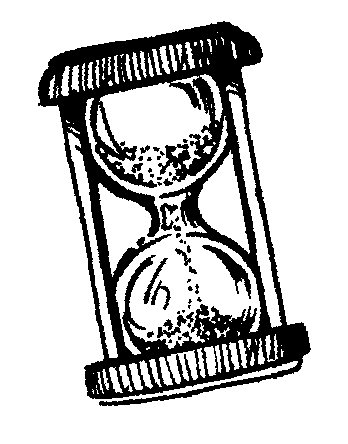 Chrono mathles nombres en lettres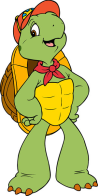 de 1 à 9Chrono mathles nombres en lettresde 1 à 9Chrono mathles nombres en lettresde 1 à 9Chrono mathles nombres en lettresde 1 à 9Chrono mathles nombres en lettresde 1 à 9Départseptuntroiscinqhuit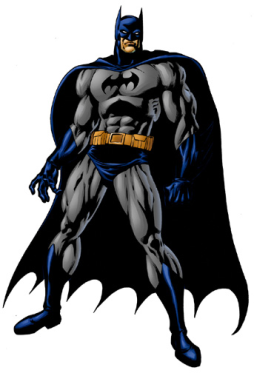 sixdeuxhuitquatreuncinqneufdeuxneuf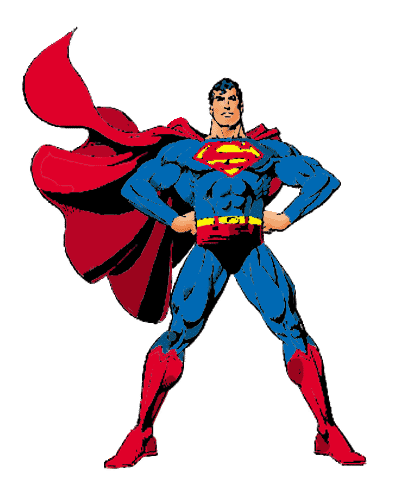 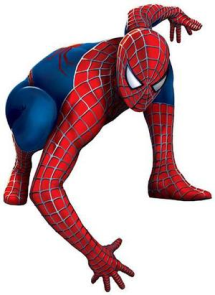 untroisquatresixsepttroisquatredeuxMES RECORDS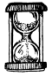 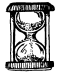 Chronométrer le temps mis pour arriver à la fin de la piste de jeu. MES RECORDSChronométrer le temps mis pour arriver à la fin de la piste de jeu. MES RECORDSChronométrer le temps mis pour arriver à la fin de la piste de jeu. MES RECORDSChronométrer le temps mis pour arriver à la fin de la piste de jeu. MES RECORDSChronométrer le temps mis pour arriver à la fin de la piste de jeu. Date :Temps :Date :Temps :Date :Temps :Date :Temps :Date :Temps :Date :Temps :Date :Temps :Date :Temps :Date :Temps :Date :Temps :